                                                                                 Månedsplan juni og Juli                                                           Livet på gårdenUkeMandagTirsdag OnsdagTorsdagFredag22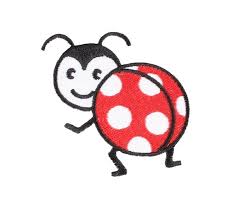 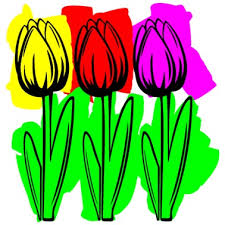 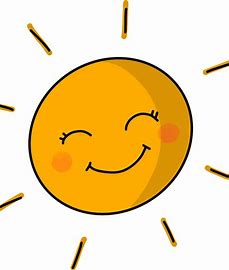 1.Rød/ Blå: Tur Grønn: Tema: livet på gården-BlomsterproduksjonOrange: Fysisk aktivitet/ Overnatting i barnehagen for barna født i 2017 for de som har lyst2.Kulturskolen for barna f.2017,2018 og 2019 kl. 09.15 – 10.00Ukas smak: ToastRød/ Blå: naturbingoGrønn: Formingsaktivitet:Vi lager solsikkebildeOrange: Tur/utedag  235.Rød/ Blå: Tur til Farris naturskole kl. 9Grønn: Tema: livet på gården-GrønnsaksproduksjonOrange: Formingsaktivitet6Rød/ Blå: Tema: Hva kan produseres på gården? Tema: frukt og bærGrønn: Tema: livet på gården-GrønnsaksproduksjonOrange: Livet på gårdenMaskiner på gården Sommeravslutning kl. 17.30-19.00 i barnehagen7.Rød: skoleklubb avslutning blå: vi sår blomsterGrønn: TurTur til butikken for å se på og kjøpe ulike grønnsakerOrange: Tema: Høne/Hane8.Rød/ Blå: Tur Grønn: Tema: livet på gården-GrønnsaksproduksjonOrange: Fysisk aktivitet 9.Kulturskolen for barna f.2017,2018 og 2019 kl. 09.15 – 10.00Rød/ Blå: Tur til Herregården kl. 10.00 (på oppdagelsesferd) ukas smak: melonGrønn: Formingsaktivitet:PotettrykkOrange: Tur/utedag2412.Rød/ Blå: Tur Grønn: Tema: livet på gårdenKornproduksjonOrange: Formingsaktivitet13.Rød/ Blå: Tema: Hva kan produseres på gården?Tema: grønnsakerPotet, gulrot, kålrot, purre, beterVi sår ruccolaGrønn: Tema: livet på gårdenKornproduksjonOrange: Tema: Livet på gården14.Rød/ Blå: Fysisk aktivitet på fotball slettaGrønn: TurTur til butikken for å se på ulike kornprodukterOrange: Tema: Livet på gården15.Planleggings dagBarnehagen er stengt!16. Planleggings dagBarnehagen er stengt!2519.Rød/ Blå: Tur Grønn: Tema: livet på gårdenMelk, og egg produksjonOrange: Formingsaktivitet20.Rød/ Blå: Tema: Hva kan produseres på gården?Tema: kornHavre, bygg, rug, hveteGrønn: Tema: livet på gårdenMelk, og egg produksjonOrange: Tema: Livet på gården21.Rød/blå: Fysisk aktivitet på fotball sletta/naturstiGrønn: TurVi leter etter egg i skogenOrange: Tema: Livet på gårdenThea Emilie 6 år!22.Rød/ Blå: Tur Grønn: Tema: livet på gårdenMelk, og egg produksjonVi lager eggedosis som barna får smakeOrange: Fysisk aktivitet23.Rød/ Blå: Land art ved fotballslettaGrønn: Tema: livet på gårdenMelk - og egg produksjonFormingsaktivitet:Vi maler på eggOrange: Tur/utedagFelles markering av bursdagsbarna med smoothie2626.Rød/ Blå: Tur Grønn: Tema: livet på gårdenFrukt – og bærproduksjonOrange: FormingsaktivitetOona 6 år (25.06)27.Rød/ Blå: Tema: Hva kan produseres på gården?Tema: mat til dyraGrass, høy, kraftforFilm: Hva spiser dyra«livet på gården»Grønn: Tema: livet på gårdenFrukt – og bærproduksjonOrange: Tema: Livet på gården28.Rød/ Blå: NaturbingoGrønn: Leker butikkOrange: Tema: Livet på gården29.Rød/ Blå: Tur Grønn: Tema: livet på gårdenFrukt – og bærproduksjonVi steker epler m/sukker og kanelOrange: Fysisk aktivitet30.Rød/ Blå: Land art ved fotballsletta Ukas smak: pasta med pestoGrønn: Tema: livet på gårdenFrukt – og bærproduksjonFormingsaktivitet:Vi maler med blåbærOrange: Tur/utedag273.Lek og kos ute/inne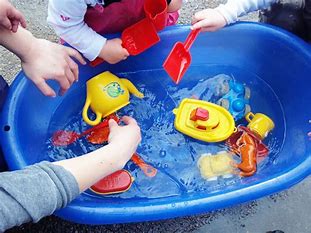 4.Lek og kos ute/inne5 Lek og kos ute/inne6. Lek og kos ute/inne7.Lek og kos ute/inneMagnus 2 år (26.07) 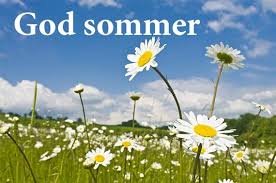 